娃哈哈集团&宏胜2024年度快递及快运服务招标公告杭州娃哈哈集团有限公司和宏胜饮料集团有限公司现就2024年快递及快运服务项目的公开招标，诚邀各符合资格条件的服务商报名参加。一、项目概况1、项目名称：2024年度快递及快运物流服务招标2、招标内容：从杭州海宁（含乔司）、四川广元、江西南昌、重庆涪陵、河南南阳、山东潍坊、湖北红安始发至全国各地的电商快递；从杭州海宁（含乔司）始发至全国各地的快运服务。3、招标量：可参考系统中各目的地及各重量段预计发货量，具体数据以实际订单为准。4、项目要求：需要提供门到门的运输服务。5、合同期限：2024年4月1日-2025年3月31日二、投标企业资质要求1、服务商必须是在中华人民共和国境内注册的独立法人资格和具有独立承担民事责任能力的合法企业，有良好的社会信誉，有健全的公司法人治理机构，具有履约的相应技术和管理经验；有国家核准颁发的《营业执照》、《税务登记证》以及邮政管理部门颁发的《快递业务经营许可证》或相关快递企业的授权揽件证明。2、服务商注册资本不低于100万元，公司成立时间在2年以上（含），具有快消品运输服务营运经验。3、服务商未被列入“信用中国”网站(www.creditchina.gov.cn)的“失信被执行人”“重大税收违法案件当事人”和“政府采购不良行为记录”、“中国政府采购网”网站(www.ccgp.gov.cn)的“政府采购严重违法失信行为记录名单”（需提供网页查询结果)。4、能开具符合国家规定的快递服务增值税专用发票（增值税税率6%）。5、本次招标不接受两家及以上运输联合投标，不得借用其他公司手续、资质参与投标，服务商中标后不得转包，如有以上问题取消其资格并没收投标保证金。三、报名方法1、报名时间：2024年3月11日-2024年3月17日，逾期视为无效。2、报名方法：登录运输招标网站（网址：https://whhyszb.wahaha.com.cn/），注册后登录系统按步骤操作，其他途径报名一律视为无效。报名材料：1）按要求填报服务商的用户基本信息；2）在“上传投标资质文件”窗口上传服务商在有效期内的三证合一的营业执照、快递业务经营许可证（或快递企业授权揽件证明）、公司法人代表身份证、投标承诺函等资料的原件照片或扫描件PDF文档；3）服务商上传的应为真实、准确、完整的资料，否则招标方有权拒绝投标并取消投标资格。四、投标流程1、资格审核：报名期间于每日上午10：00和下午15：00共两次审核投标单位资质，审核通过后，我司开通投标权限。2、缴纳投标保证金：参加投标的合格服务商须在约定投标时间前电汇缴纳每个项目2万元人民币作为投标保证金，投多个项目则按项目倍数缴纳，如投同时投杭州、广元快递则缴纳4万元（投标单位缴纳投标保证金时请务必备注：24年投标**项目保证金：如24年投标四川广元快递项目保证金），汇款后，请填写下表并邮件至：浙江迅尔城通货运有限公司财务邮箱：yuwei.li2@h-shgroup.com，因结标后将按此表信息退还保证金，请投标单位必须保证内容正确性。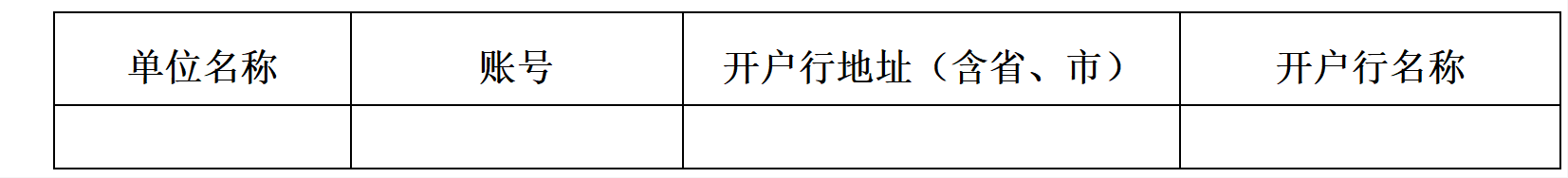 2.1投标保证金电汇缴纳账户：1202021109800387601，账户名：浙江迅尔城通货运有限公司，开户行：中国工商银行股份有限公司杭州分行。2.2如已缴纳履约保证金，履约保证金可作为投标保证金；如已有投标保证金不足，请于投标报价之前补齐。2.3如最终未中标且投标人没有违反招标规定的，将在结标之后5个工作日内无息归还投标保证金，履约保证金作为投标保证金的除外。如最终中标，须按合同中的规定，向招标方缴纳履约保证金，在签订合同之后归还投标保证金，或者直接将投标保证金在签订合同之后转为履约保证金，否则签订的合同无效。2.4如最终中标但不能签署合同的，视为自动放弃对投标保证金的主张。3、服务商投标时间：2024年3月18日00：00-2024年3月19日24：00整五、评标原则优先考虑各区域及各重量段报价较低且服务优的投标单位，最终中标结果以公司审批结果为准。六、注意事项1、招标人有权对招标公告进行澄清、修改，这些补充修改文件是招标文件的组成部分，对投标人有约束作用。但招标人应当采取与本招标公告相同方式告知投标方，必要时招标人应当延长投标截止时间。投标人应当尽到注意义务，及时关注招标人可能发布的公示文件。2、所提交的文件应盖而未盖公章、应签字而未签字的，资质不符合要求的，招标人有权取消投标人的投标资格。3、下列行为属于串标：a、投标人之间相互约定抬高或压低投标报价；b、投标人之间相互约定，在招标项目中分别以高、中、低价位报价；c、投标人之间先进行内部竞价，内定中标人，然后再参加投标；d、与本标项其他投标人的投标文件全部或部分均由同一个单位或者同一个人编制的；e、投标人之间其他串通投标报价的行为。 七、联系方式如对本次招标公告存在疑问，请以书面形式在2024年3月17日17：00前发送至邮箱xunerexpress@h-shgroup.com，招标人将做统一答复，如在规定时间内未收到任何质疑，则视为各投标方对招标文件无异议。具体投标咨询可以联系以下招标方工作人员：投标咨询及操作指导：17691352957 靳小姐  技术支持(系统异常、数据问题)：0571-81067341 吕小姐八、招标监督本次招标设立招标监督电话和监督邮箱，投标方对本次招投标工作中存在的任何单位、人员旨在影响评标结果的活动均可通过该监督电话或者监督邮箱进行举报。招标监督电话：0571-87880506招标监督邮箱：jiwei@wahaha.com.cn特此邀请，预祝合作顺利!杭州娃哈哈集团有限公司浙江迅尔城通货运有限公司                   二〇二四年三月十一日